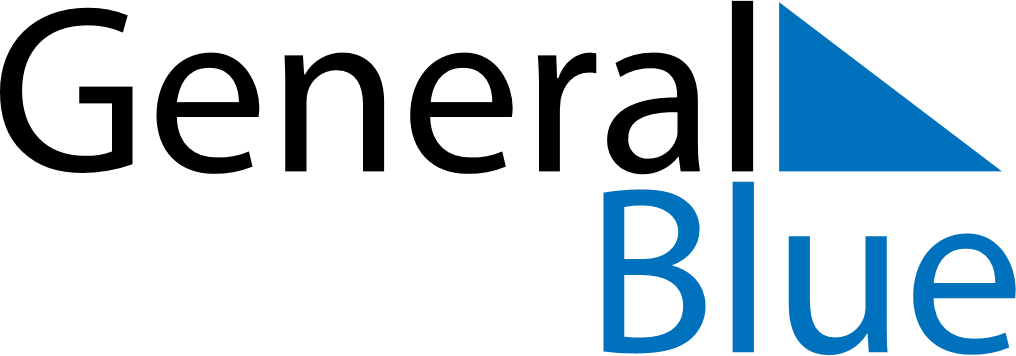 2025 – Q1Jamaica  2025 – Q1Jamaica  2025 – Q1Jamaica  2025 – Q1Jamaica  2025 – Q1Jamaica  2025 – Q1Jamaica  JanuaryMondayTuesdayWednesdayThursdayFridaySaturdaySundayJanuary12345January6789101112January13141516171819January20212223242526January2728293031JanuaryFebruaryMondayTuesdayWednesdayThursdayFridaySaturdaySundayFebruary12February3456789February10111213141516February17181920212223February2425262728FebruaryMarchMondayTuesdayWednesdayThursdayFridaySaturdaySundayMarch12March3456789March10111213141516March17181920212223March24252627282930March31Jan 1: New Year’s DayMar 5: Ash Wednesday